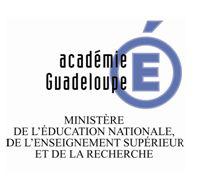 « Pilotage de l’Education Artistique et Culturelle »Actions proposées au titre de l’appel à projets EAC  2020-2021Projets réalisés ou en cours de réalisationRappel :Nom de l’écoleSecteur  ordinaireordinaireordinaireRNESecteur  Education Prioritaire ou QPVEducation Prioritaire ou QPVEducation Prioritaire ou QPVNom du DirecteurSecteur  Zone ruraleZone ruraleZone ruraleTéléphoneSecteur  DépendancesDépendancesDépendancesCourrielNombre de classes :Nombre de classes :dont A.S.H.CommuneNombre d’élèvesNombre d’élèvesDont ASHCirconscriptionParticularités : Particularités : Particularités : Particularités : Particularités : CPD ou Référent CulturelAnnéeDomaine artistiqueIntitulé du projet (ou des)Intervention d’artistesRendu (expo, spectacle, productionsClasses concernéesNb d’élèves concernésFinancement2020202120202021202020212020202120202021AnnéeDomaine artistiqueIntitulé du projet (ou des)Intervention d’artistesRendu (expo, spectacle, productionsClasses concernéesNb d’élèves concernésFinancement2019202020182019201720182016201720152016Les domaines artistiquesLes partenaires financiersDanseMusique (chant, pratique instrumentale)Littérature, poésie, lecture, écriture, théâtreCulture scientifiqueArts vivants Sculpture, architectureArts visuels (arts plastiques, cinéma, vidéo...)CirqueArts du quotidien (design, costumes…)Patrimoine, mémoireAutresL’école (coopérative)AssociationOCCECollectivités (Commune, Département, Région)DAC (Affaires culturelles de Guadeloupe)DAAC (Rectorat)Europe (Erasmus)Autres